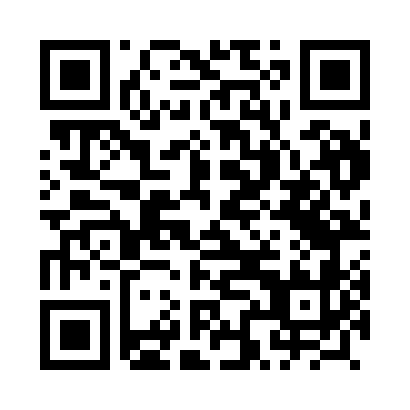 Prayer times for Tybory Wolka, PolandMon 1 Apr 2024 - Tue 30 Apr 2024High Latitude Method: Angle Based RulePrayer Calculation Method: Muslim World LeagueAsar Calculation Method: HanafiPrayer times provided by https://www.salahtimes.comDateDayFajrSunriseDhuhrAsrMaghribIsha1Mon4:006:0312:345:007:069:022Tue3:576:0112:345:027:079:043Wed3:545:5912:335:037:099:064Thu3:515:5612:335:047:119:095Fri3:475:5412:335:067:139:116Sat3:445:5212:335:077:159:147Sun3:415:4912:325:087:169:168Mon3:385:4712:325:097:189:199Tue3:355:4512:325:117:209:2110Wed3:325:4212:315:127:229:2411Thu3:285:4012:315:137:239:2712Fri3:255:3812:315:147:259:2913Sat3:225:3512:315:167:279:3214Sun3:185:3312:305:177:299:3515Mon3:155:3112:305:187:319:3716Tue3:125:2912:305:197:329:4017Wed3:085:2612:305:207:349:4318Thu3:055:2412:305:227:369:4619Fri3:015:2212:295:237:389:4920Sat2:585:2012:295:247:399:5221Sun2:545:1712:295:257:419:5522Mon2:505:1512:295:267:439:5823Tue2:475:1312:295:277:4510:0124Wed2:435:1112:285:287:4710:0425Thu2:395:0912:285:307:4810:0726Fri2:355:0712:285:317:5010:1127Sat2:315:0512:285:327:5210:1428Sun2:275:0312:285:337:5410:1729Mon2:235:0112:285:347:5510:2130Tue2:194:5912:275:357:5710:24